MOD	RCC/23A24/1РЕЗОЛЮЦИЯ 66 (ПЕРЕСМ.  Г.)Информационно-коммуникационные технологии 
и изменение климатаВсемирная конференция по развитию электросвязи ( г.),напоминая)	Резолюцию 182 ( г.) Полномочной конференции "Роль электросвязи/информационно-коммуникационных технологий в изменении климата и защите окружающей среды";)	Резолюцию 1353, принятую на сессии Совета МСЭ 2012 года, в которой признается, что электросвязь и информационно-коммуникационные технологии (ИКТ) являются существенными компонентами для развитых и развивающихся стран1 с точки зрения обеспечения устойчивого развития, и в которой поручается Генеральному секретарю, во взаимодействии с Директорами Бюро, определить новые виды деятельности, которые должен осуществлять МСЭ для содействия развивающимся странам в достижении устойчивого развития благодаря электросвязи и ИКТ;)	п. 20 Женевского плана действий Всемирной встречи на высшем уровне по вопросам информационного общества (Женева, 2003 г.) относительно электронной охраны окружающей среды, в котором содержится призыв к созданию системы контроля на базе ИКТ для прогнозирования и мониторинга воздействия на окружающую среду стихийных и антропогенных катастроф, в особенности в развивающихся странах;)	Резолюцию 34 (Пересм. Дубай, 2014 г.) настоящей Конференции "Роль электросвязи/информационно-коммуникационных технологий в обеспечении готовности к бедствиям, раннем предупреждении, спасании, смягчении последствий бедствий, оказании помощи при бедствиях и мерах реагирования";)	Резолюцию 673 (Пересм. ВКР-12) Всемирной конференции радиосвязи (Женева, 2012 г.) относительно использования радиосвязи для применений наблюдений Земли в сотрудничестве с Всемирной метеорологической организацией (ВМО);)	итоговые документы Конференции Организации Объединенных Наций по изменению климата, состоявшейся на Бали, Индонезия, 314 декабря 2007 года, в которых подчеркивается роль информационно-коммуникационных технологий, являющихся как причиной изменения климата, так и важным элементом решения связанных с этим проблем;)	Резолюцию 73 (Пересм.  г.) Всемирной ассамблеи по стандартизации электросвязи (ВАСЭ) "Информационно-коммуникационные технологии, окружающая среда и изменение климата", в которой определяется роль Сектора стандартизации электросвязи МСЭ (МСЭ-Т) в этой области;)	результаты работы 2-й Исследовательской комиссии Сектора развития электросвязи МСЭ (МСЭ-D) по Вопросу   и Вопросу ;)	Мнение 3 (Лиссабон, 2009 г.) Всемирного форума по политике в области электросвязи, касающееся ИКТ и окружающей среды, в котором подчеркивается важность работы, связанной с изменением климата, по многим аспектам, включая глобальные проблемы распределения продовольствия, а также необходимость проведения исследования, касающегося экологически безопасной утилизации и переработки списанного оборудования ИКТ;)	результаты Конференции Организации Объединенных Наций по изменению климата, которая состоялась в Копенгагене, Дания, 7–16 декабря 2009 года;)	Найробийскую декларацию об экологически обоснованной утилизации электронных и электротехнических отходов и принятие 9-м совещанием Конференции сторон Базельской конвенции Рабочего плана по экологически обоснованной утилизации электронных и электротехнических отходов с учетом нужд развивающихся стран;)	Резолюцию 79 ( г.) ВАСЭ "Роль электросвязи/информационно-коммуникационных технологий в переработке и контроле электронных отходов от оборудования электросвязи и информационных технологий, а также методы их обработки";)	прогресс, уже достигнутый в ходе международных симпозиумов по ИКТ, окружающей среде и изменению климата, которые состоялись в различных регионах мира2, как можно шире распространяя их результаты;)	итоги работы 5-й Исследовательской комиссии МСЭ-Т "Окружающая среда и изменение климата", котор отвечат за исследование методик оценки воздействия ИКТ на изменение климата, а также за изучение методик проектирования для уменьшения экологических последствий, например утилизации объектов и оборудования ИКТ;)	Луксорский призыв к действиям "Создать "зеленую" экономику, эффективно использующую водные ресурсы", принятый на семинаре-практикуме МСЭ по ИКТ как фактору, способствующему "умному" водопользованию, который прошел в Луксоре, Египет, 14–15 апреля 2013 года;)	,принимая во внимание,a)	что, по оценкам Межправительственной группы экспертов Организации Объединенных Наций по изменению климата (МГЭИК), объем выбросов парниковых газов в глобальном масштабе увеличился более чем на 70 процентов с 1970 года, что влияет на глобальное потепление, приводит к изменению модели погоды, повышению уровня моря, опустыниванию, уменьшению ледяного покрова, а также оказывает иные долгосрочные воздействия;b)	что изменение климата признается в качестве угрозы для всех стран без исключения и призывает к глобальному реагированию;с)	роль, которую ИКТ и МСЭ могут сыграть в содействии развитию экологически безопасных ИКТ в целях смягчения последствий изменения климата;d)	важность содействия устойчивому развитию и методы, благодаря которым ИКТ могут обеспечить возможность экологически чистого развития;e)	что последствия недостаточной подготовки развивающихся стран на протяжении прошедших лет стали очевидными в настоящее время и что эти страны будут подвергаться бесчисленным опасностям и понесут существенные потери, включая последствия для многих прибрежных районов развивающихся стран, связанные с повышением уровня моря;f)	что в Стратегическом плане Союза на 2012–2015 годы уделяется явное приоритетное внимание борьбе с изменением климата с использованием ИКТ;g)	что расположенные на борту спутников приложения дистанционного зондирования, основанные на радиотехнологиях, являются основными средствами глобальных наблюдений, применяемыми Глобальной системой наблюдения за климатом (ГСНК) для мониторинга климата, прогнозирования бедствий, обнаружения и смягчения отрицательных последствий изменения климата;h)	что роль ИКТ в решении проблемы изменения климата охватывает широкий спектр видов деятельности, включая, в частности, разработку энергосберегающих устройств, приложений и сетей; разработку энергосберегающих методов работы; внедрение платформ дистанционного зондирования спутникового и наземного базирования для наблюдения за состоянием окружающей среды, включая мониторинг погоды; и использование ИКТ для предупреждения населения об опасных метеорологических явлениях и обеспечения поддержки в области связи для правительственных и неправительственных организаций по оказанию помощи;i)	Рекомендацию МСЭ-T L.1000 об универсальных адаптере питания и зарядном устройстве для мобильных терминалов и других портативных устройств ИКТ, а также Рекомендацию МСЭ-T L.1100 о процедуре утилизации редких металлов в товарах на базе ИКТпринимая во внимание далееa)	итоговый документ, принятый Рио+20 и озаглавленный "Будущее, которое мы хотим", где отражается вновь принятое обязательство содействовать устойчивому развитию и достижению экологической устойчивости;b)	что в этом итоговом документе признается, что ИКТ содействуют потоку информации между правительствами и населением, подчеркивается необходимость продолжения работы, направленной на расширение доступа к ИКТ, особенно к широкополосным сетям и услугам, и на преодоление цифрового разрыва, а также признается вклад международного сотрудничества в этой области;c)	что Конференция Рио+20 призвала дополнительно выдвинуть на передний план три аспекта устойчивого развития в рамках системы Организации Объединенных Наций, предложив специализированным учреждениям ООН рассмотреть подходящие меры для включения социальных, экономических и экологических аспектов во всю оперативную деятельность системы ООН и оказывать поддержку развивающимся странам, по их просьбе, в достижении устойчивого развития,отдавая себе отчет в том,a)	что ИКТ также являются одной из составляющих выбросов парниковых газов, которая, хотя и относительно невелика, будет увеличиваться по мере роста использования ИКТ, и что должно быть уделено необходимое внимание сокращению выбросов парниковых газов от оборудования;b)	что ИКТ будут вносить основной вклад в смягчение последствий и адаптацию к воздействию изменения климата, а также в мониторинг изменения климата,отмечаяа)	текущую и будущую работу в области ИКТ и изменения климата, включая работу в соответствующих исследовательских комиссиях МСЭ, таких как 5-я Исследовательская комиссия МСЭ-Т и 2-я Исследовательская комиссия МСЭ-D, которые сосредоточивают свое внимание на исследовании экологических аспектов электромагнитных явлений ИКТ и изменения климата;b)	использование ИКТ в качестве энергосберегающих и экологичных методов работы, примером которых стал Виртуальный международный симпозиум по ИКТ и изменению климата (23 сентября 2009 г., Сеул, Республика Корея);c)	что важно содействовать созданию благоприятной среды, в которой Государства – Члены МСЭ, Члены Сектора и другие заинтересованные стороны могут сотрудничать в целях получения и эффективного использования данных дистанционного зондирования, необходимых для проведения исследований в области изменения климата, управления операциями в случае бедствий и государственного управления3;d)	позитивное влияние ИКТ с точки зрения уменьшения изменения климата в том смысле, что они обеспечивают более энергоэффективную альтернативу другим приложениям за счет создания более энергоэффективных систем управления (здания/дома) и систем распределения ("умная" энергосистема);e)	итоги конференций Организации Объединенных Наций по Рамочной конвенции ООН об изменении климата (РКООНИК);f)	что существуют другие международные форумы, работающие по проблемам изменения климата, с которыми МСЭ следует сотрудничать,решает1	уделять первоочередное внимание деятельности МСЭ-D в этой области и обеспечению необходимой поддержки при одновременном обеспечении надлежащей координации деятельности между тремя Секторами МСЭ по всему кругу вопросов, включая, например, исследования о влиянии неионизирующей радиации;2	продолжать выполнение и обеспечивать дальнейшее развитие видов деятельности МСЭ-D, касающихся ИКТ и изменения климата, для того чтобы внести вклад в осуществляемую на глобальном уровне более широкую деятельность Организации Объединенных Наций, направленную на уменьшение изменения климата;3	включить в качестве приоритетной задачи содействие развивающимся странам в укреплении их людского и институционального потенциала при решении вопросов, касающихся ИКТ и изменения климата, а также в таких областях, как адаптация к изменению климата, в качестве одного из ключевых элементов планирования управления операциями в случае бедствий;4	повышать осведомленность и способствовать обмену информацией о роли ИКТ в укреплении экологической устойчивости, в частности, путем содействия применению более энергоэффективных4 устройств и сетей, более эффективных методов работы, а также ИКТ, которые могут быть использованы для замены или исключения технологий/использований с бóльшим энергопотреблением;5	содействовать развитию и применению возобновляемых энергосистем, в надлежащих случаях, для поддержки функционирования ИКТ и, в частности, для обеспечения непрерывности и способности к восстановлению во время бедствий;6	оказывать содействие в преодолении разрыва в области стандартизации путем оказания технической помощи странам в разработке своих национальных планов действий в отношении экологически чистых ИКТ;7	разработать программы электронного обучения, касающегося Рекомендаций MCЭ-D, связанных с ИКТ, окружающей средой и изменением климата,поручает Директору Бюро развития электросвязи в сотрудничестве с Директорами других Бюро1	разработать план действий для роли МСЭ-D в этой области с учетом роли двух других Секторов;2	обеспечить реализацию в рамках соответствующей задачи лана действий, касающейся ИКТ и изменения климата, плана действий, учитывая потребности развивающихся стран и тесно сотрудничая с исследовательскими комиссиями двух других Секторов и со 2-й Исследовательской комиссией МСЭ-D при реализации ею соответствующих Вопросов, касающихся ИКТ и изменения климата;3	содействовать развитию взаимодействия с другими соответствующими организациями, с тем чтобы избегать дублирования в работе и оптимизировать использование ресурсов;4	организовать в тесном взаимодействии с Директорами Бюро радиосвязи (БР) и Бюро стандартизации электросвязи (БСЭ), а также другими компетентными органами практикумы, семинары и учебные курсы в развивающихся странах на региональном уровне в целях повышения уровня осведомленности и определения ключевых вопросов;5	ежегодно представлять на собрании Консультативной группы по развитию электросвязи (КГРЭ) отчет о ходе работы по выполнению настоящей Резолюции;6	обеспечить при выполнении программы лана действий выделение соответствующих ресурсов для реализации инициатив, касающихся ИКТ и изменения климата;7	предоставлять данные для графика мероприятий МСЭ-T по вопросам ИКТ, окружающей среды и изменения климата на основе предложений КГРЭ и в тесном сотрудничестве с другими двумя Секторами;8	разработать пилотные проекты, направленные на преодоление разрыва в стандартизации, по вопросам, касающимся экологической устойчивости, в частности в развивающихся странах, и оценивать потребности развивающихся стран в области ИКТ, окружающей среды и изменения климата в пределах имеющихся ресурсов;9	поддерживать разработку отчетов по вопросам ИКТ, окружающей среды и изменения климата, учитывая соответствующие исследования, в частности работу, проводимую в рамках Вопросов 5/2, 6/2 и 8/2 2-й Исследовательской комиссии МСЭ-D, связанную, в том числе, с ИКТ и изменением климата, а также оказывать пострадавшим странам помощь в использовании соответствующих приложений для обеспечения готовности, смягчения последствий бедствий, реагирования и управления отходами электросвязи/ИКТ;10	оказывать развивающимся странам содействие в проведении надлежащей оценки объемов электронных отходов и в инициировании пилотных проектов для достижения экологически безопасного управления электронными отходами путем сбора, разборки, обновления и утилизации электронных отходов;11	оказывать развивающимся странам содействие в инициировании проектов для достижения устойчивого и "умного" управления водными ресурсами путем использования ИКТ;12	оказывать развивающимся странам содействие в инициировании проектов для прогнозирования бедствий, их обнаружения, мониторинга, принятия мер и оказания помощи при бедствиях,поручает Консультативной группе по развитию электросвязирассмотреть возможные изменения методов работы, с тем чтобы выполнить задачи, поставленные в настоящей Резолюции, такие как расширение использования электронных средств работы, организация виртуальных конференций, телеработа и т. д.,предлагает Государствам-Членам, Членам Сектора и Ассоциированным членам1	продолжать активно содействовать осуществлению программы работы МСЭ-D в области ИКТ и изменения климата;2	продолжать или начать осуществление программ государственного и частного секторов, которые включают вопросы, относящиеся к ИКТ и изменению климата, должным образом учитывая соответствующие инициативы МСЭ;3	принять необходимые меры в целях уменьшения влияния изменения климата путем разработки и использования более энергоэффективных устройств, приложений и сетей ИКТ;4	продолжать оказывать поддержку работе Сектора радиосвязи МСЭ в области дистанционного зондирования (активного и пассивного) для наблюдения за состоянием окружающей среды5 согласно соответствующим резолюциям, принятым ассамблеями радиосвязи и всемирными конференциями радиосвязи;5	включить в национальные планы адаптации и смягчения последствий использование ИКТ как инструмента, благоприятствующего решению проблемы последствий изменения климата и борьбе с ними;6	включить экологические показатели, условия и стандарты в свои национальные планы в области ИКТ;7	осуществлять взаимодействие со своими соответствующими национальными объединениями, ответственными за вопросы окружающей среды, с тем чтобы поддерживать более широкий процесс борьбы с изменением климата на уровне Организации Объединенных Наций и участвовать в этом процессе, предоставляя информацию и разрабатывая общие предложения, касающиеся роли электросвязи/ИКТ в смягчении последствий изменения климата и адаптации к этим последствиям, с тем чтобы эти предложения могли учитываться в рамках РКООНИК.Основания:	Необходимость учета всех значительных документов и исследований, в том числе и других Секторов МСЭ, касающихся вопросов ИКТ и изменения климата.______________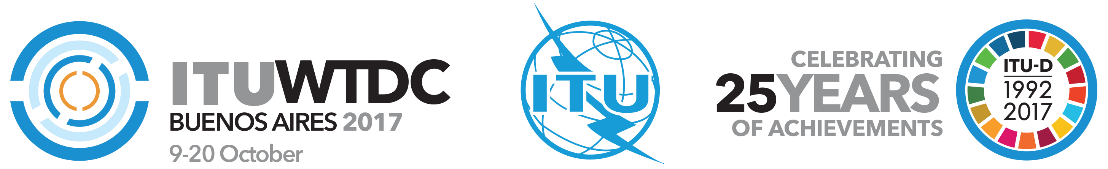 Всемирная конференция по развитию электросвязи 2017 года (ВКРЭ-17)Буэнос-Айрес, Аргентина, 9–20 октября 2017 года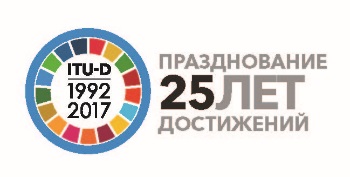 ПЛЕНАРНОЕ ЗАСЕДАНИЕПЛЕНАРНОЕ ЗАСЕДАНИЕДополнительный документ 24
к Документу WTDC-17/23-R4 сентября 2017Оригинал: русскийГосударства – Члены МСЭ, члены Регионального содружества в области связи (РСС)Государства – Члены МСЭ, члены Регионального содружества в области связи (РСС)Государства – Члены МСЭ, члены Регионального содружества в области связи (РСС)ПРОЕКТ ПЕРЕСМОТРА РЕЗОЛЮЦИИ 66 − Информационно-коммуникационные технологии и изменение климатаПРОЕКТ ПЕРЕСМОТРА РЕЗОЛЮЦИИ 66 − Информационно-коммуникационные технологии и изменение климатаПРОЕКТ ПЕРЕСМОТРА РЕЗОЛЮЦИИ 66 − Информационно-коммуникационные технологии и изменение климатаПриоритетная область:	−	Резолюции и РекомендацииРезюмеВ связи с тем, что ИКТ являются одним из источников выбросов парниковых газов, доля которых в общем объеме, хотя и относительно невелика, будет увеличиваться по мере роста использования ИКТ, а также что ИКТ будут вносить основной вклад в смягчение последствий и адаптацию к воздействию изменения климата, а также в мониторинг изменения климата, целесообразно внести в данную Резолюцию документы по корректному обращению с отходами электросвязи/ИКТ.Ожидаемые результатыВКРЭ-17 предлагается рассмотреть и одобрить прилагаемые изменения Резолюции 66 (Пересм. Дубай, 2014 г.).Справочные документыРезолюция 66 (Пересм. Дубай, 2014 г.).Приоритетная область:	−	Резолюции и РекомендацииРезюмеВ связи с тем, что ИКТ являются одним из источников выбросов парниковых газов, доля которых в общем объеме, хотя и относительно невелика, будет увеличиваться по мере роста использования ИКТ, а также что ИКТ будут вносить основной вклад в смягчение последствий и адаптацию к воздействию изменения климата, а также в мониторинг изменения климата, целесообразно внести в данную Резолюцию документы по корректному обращению с отходами электросвязи/ИКТ.Ожидаемые результатыВКРЭ-17 предлагается рассмотреть и одобрить прилагаемые изменения Резолюции 66 (Пересм. Дубай, 2014 г.).Справочные документыРезолюция 66 (Пересм. Дубай, 2014 г.).Приоритетная область:	−	Резолюции и РекомендацииРезюмеВ связи с тем, что ИКТ являются одним из источников выбросов парниковых газов, доля которых в общем объеме, хотя и относительно невелика, будет увеличиваться по мере роста использования ИКТ, а также что ИКТ будут вносить основной вклад в смягчение последствий и адаптацию к воздействию изменения климата, а также в мониторинг изменения климата, целесообразно внести в данную Резолюцию документы по корректному обращению с отходами электросвязи/ИКТ.Ожидаемые результатыВКРЭ-17 предлагается рассмотреть и одобрить прилагаемые изменения Резолюции 66 (Пересм. Дубай, 2014 г.).Справочные документыРезолюция 66 (Пересм. Дубай, 2014 г.).